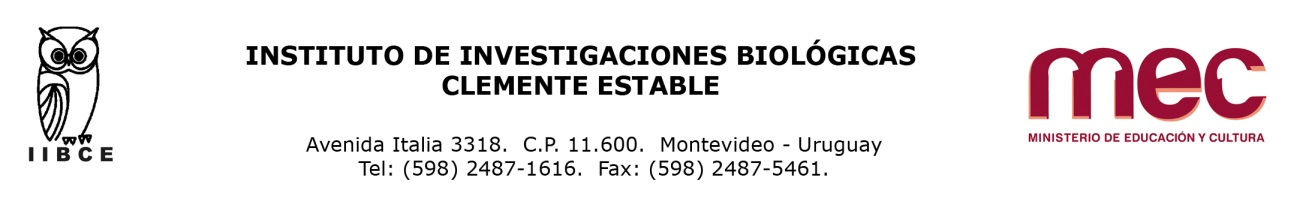 Compra directa Nº6/2020 – Solicitud de pedido de precio para ADQUISICION ARTICULOS DE HIGIENE PARA LA PREVENCIÓN DE COVID 19 I).- El Objeto de la Compra:1.- Doscientos cincuenta (250) tapabocas de tela de buena calidad. 2.- Quinientos (500)  tapabocas descartables TNT.3.- Sesenta (60) dispensadores de 1 litro de alcohol en gel. 4.-. Cien (100) litros de alcohol etílico 95.5.- Cuarenta (40) litros de hipoclorito envasado en botellas de litro.6.- Cien (100) rollos de toallas de papel continuo de 300mts de largo y 20cms de ancho para dispensadores ya instalados en el IIBCE. 7.- Setenta (70) cajas por 100u guantes de nitrilo tamaño M.8.- Setenta (70) cajas por 100u guantes de nitrilo tamaño L.9.- Cinco (5) litros de amonio cuaternario para diluir uno en cien. 10.- Cien (100) litros de alcohol al 70% envasado en botellas de 1 litro.11.- Seis (6) alfombras sanitarias con bandeja de 60x40 aprox. 12.- Seis (6)  alfombras para pisar en seco.12.- Diez (10) dispensadores de litro.II) Condiciones Particulares:1.- El Instituto se reserva el derecho de adquirir una o todas las unidades objeto del presente llamado, entendiéndose en todo caso que cada uno de los rubros constituye un objeto independiente, pasible de adquisición a distintos oferentes.2.- El precio de la oferta adjudicada será abonado a crédito y a los sesenta a noventa días (60 a 90) días, una vez verificado la correcta entrega de la mercadería.3.-  Los precios deberán cotizarse en moneda nacional,  indicándose en tal caso si el mismo incluye o no los impuestos vigentes. De no indicarse expresamente, se entenderán incluidos en el precio cotizado. 4.- Deberá ofrecerse un plazo de 30 días de mantenimiento de la oferta prorrogable por 30 días más y la entrega deberá ser en un plazo máximo de 20 días a contar desde la adjudicación.5.- Los oferentes podrán ofrecer todas las opciones que crean más convenientes o de utilidad ajustadas siempre a las características requeridas, adjuntando al efecto las muestras y/o folletería descriptivos de los productos sugeridos.6. Se ponderará al oferente que acredite buenas referencias como proveedores del Estado o de empresas privadas sesenta por ciento (60%),  precio cuarenta por ciento (40%). 7.- Para su previa verificación, el IIBCE estará autorizado a requerir información de las instituciones o empresas citadas como referencias.8.- Se solicita que todos los productos cotizados sean de buena calidad 9.- Se deberá cotizar en el orden presentado en el presente pliego.           10.- Las empresas deberán presentar formulario de oferente con NÚMERO de RUT.                  11.- En ningún caso se admitirán cesiones de crédito 12.- Las o las adjudicatarias deberán traer la mercadería  dentro del plazo máximo de 20 días luego de la adjudicación por parte del IIBCE vía mail, o por cualquier medio hábil de notificación.III).- Condiciones Generales:1.-  Deberá darse cumplimiento, en lo pertinente, a lo dispuesto por los Decretos  150/2012 y 155/2013.2.- A efectos de la presentación de ofertas, el oferente deberá estar registrado en el Registro Único de Proveedores del Estado (RUPE), conforme a lo dispuesto por el Decreto del Poder Ejecutivo Nº 155/013 de 21 de mayo de 2013. 3.- La empresa ganadora deberá estar ACTIVA en el sistema RUPE al momento de la adjudicación, bajo apercibimiento de adjudicar este llamado al siguiente mejor oferente en caso de no cumplirse este requerimiento en plazo mencionado.  4.- El pliego de condiciones es gratuito y se encuentra a disposición en la Administración del Instituto de Investigaciones Biológicas Clemente Estable (Avda. Italia 3318) en el horario de 11:00 a 13:00 y de 14:00 a 16:00.    5.- Las ofertas deberán ser  enviadas por mail a las siguientes casillas de correo electrónico:  marjona@iibce.edu.uy; mrussi@iibce.edu.uy; carolinaiibce@gmail.com hasta el día 3 de junio de 2020 a las 13:00.6- Las consultas deberán  ser realizadas por correo a las siguientes casillas carolinaiibce@gmail.com con copia a mrussi@iibce.edu.uy  y marjona@iibce.edu.uy; 24871616 int. 106 o 108  (Sección Administración) con la  Esc. Carolina Saldias de Lunes a Viernes de 11:00 a 16:00 horas.